AGE GRADE PLAYERS – CODE OF CONDUCTPlay for enjoyment and become part of the rugby family Respect the Game of Rugby and play within the Laws of the Game Accept the referee’s decision and let your captain or coach ask any relevant questions Play with control. Do not lose your temper Always do your best and be committed to the game, your team and your club Be a ‘good sport’. Applaud all good play whether by your team or the opposition Respect your opponent. Treat all players as you would like to be treated. Do not ‘bully’ or take advantage of any player Rugby is a team sport and make sure you co-operate with your coach, team mates and members of your club Remember that the goals of the game are to have fun, improve your skills and feel good 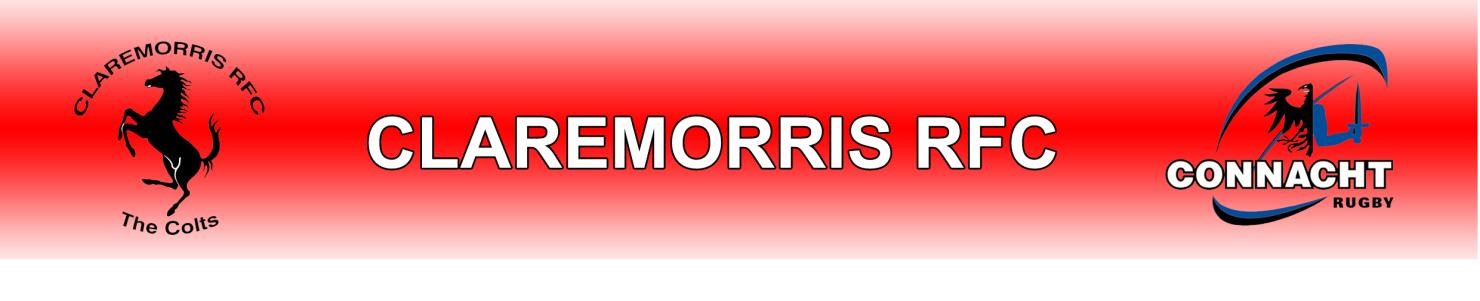 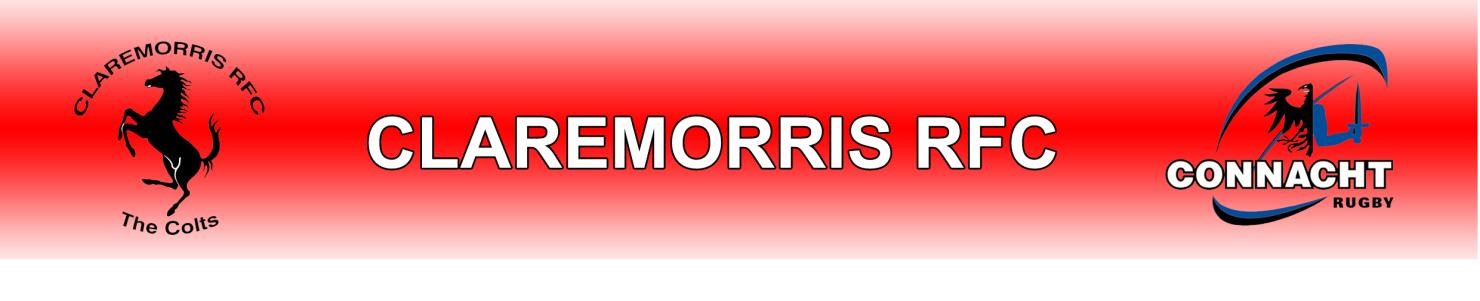 At the end of the match thank your opponents and the referee for the match Always remember that you owe a duty of care to your opponents. Tackle hard but fairly, do not intend to hurt your opponent Winning and losing is part of sport: win with humility – lose with dignity As part of the team it is important that you attend training regularly and listen to your coach and help your team As a team it is important to understand that all members are important to the team Remember you are representing your team, club, family and the Game of Rugby 